Представитель: Представитель: ID 94877799Сдаётся 3-комнатная квартира площадью 64 кв.м. с дизайнерским ремонтом на 2 этаже в 14-этажном доме. Из техники есть:
 Телевизор
 Духовой шкаф
 Стиральная машина
 Холодильник
 Посудомоечная машина
 Кондиционер
 Микроволновка
 Пылесос
 
Дом - блочный, окна выходят во двор. В подъезде 2 лифта - 0 грузовых и 2 пассажирских. Во дворе есть бесплатная парковка.
 
Коммунальные услуги по счетчикам оплачиваются дополнительно.Телефоны: +7 966 064-05-32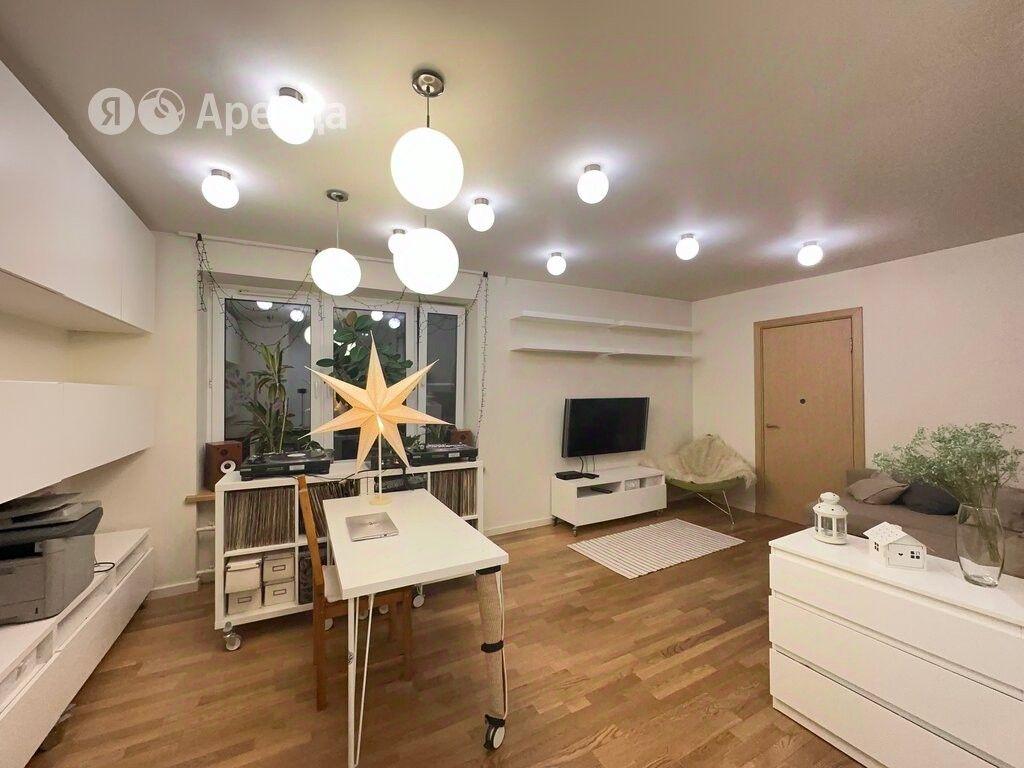 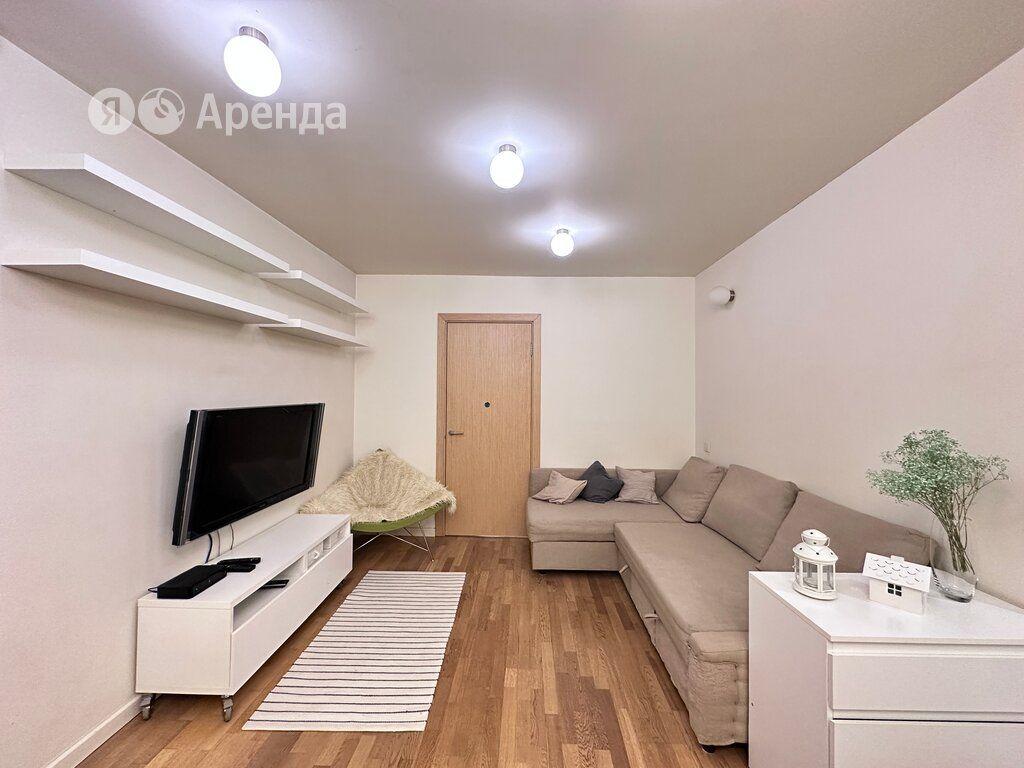 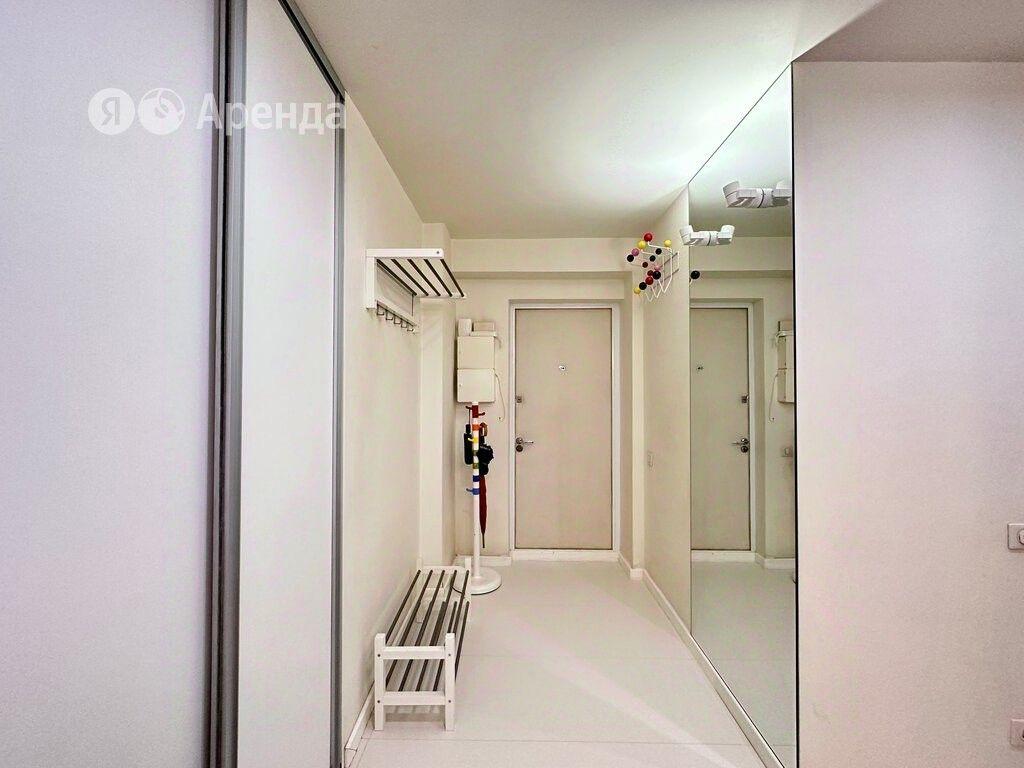 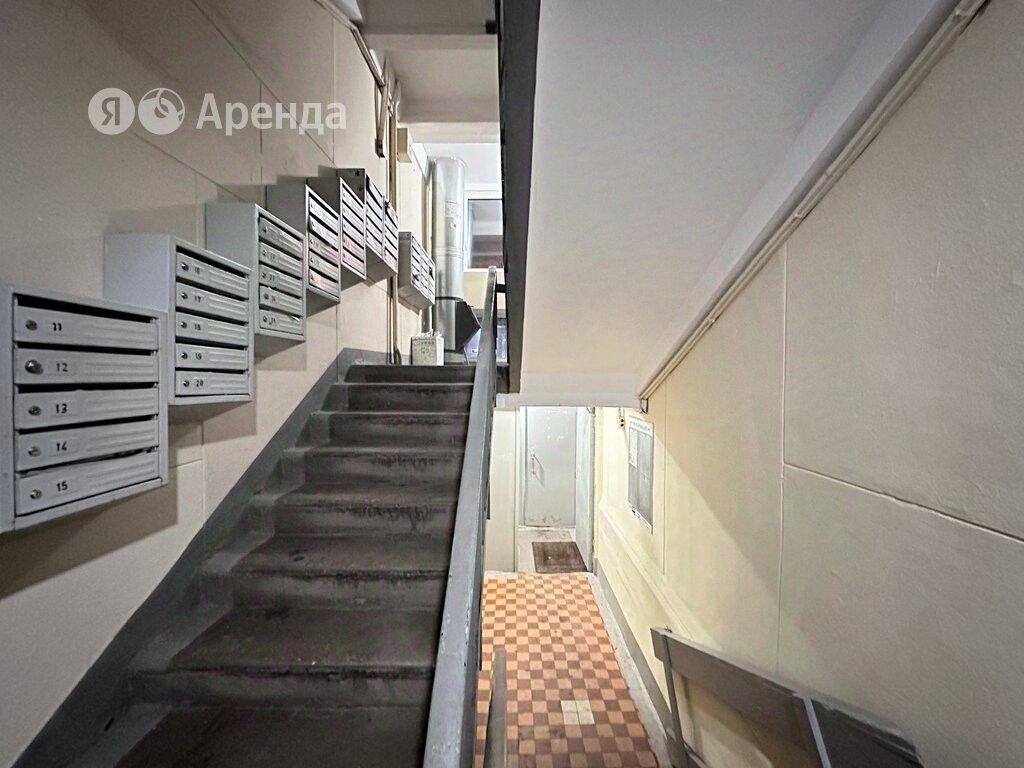 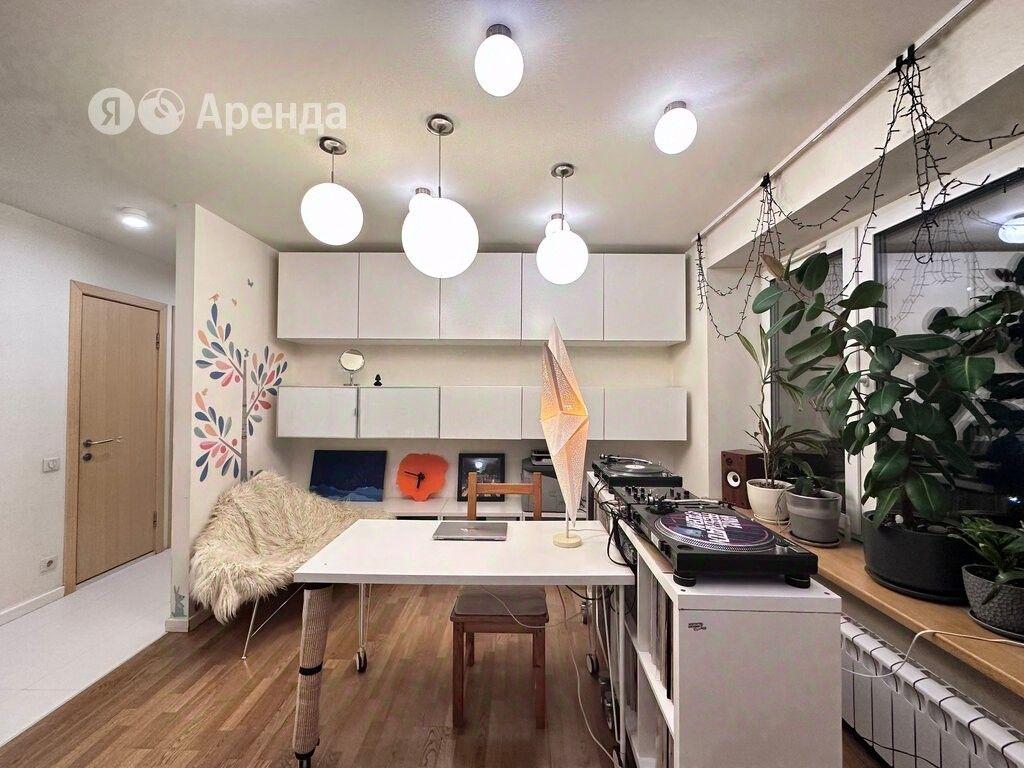 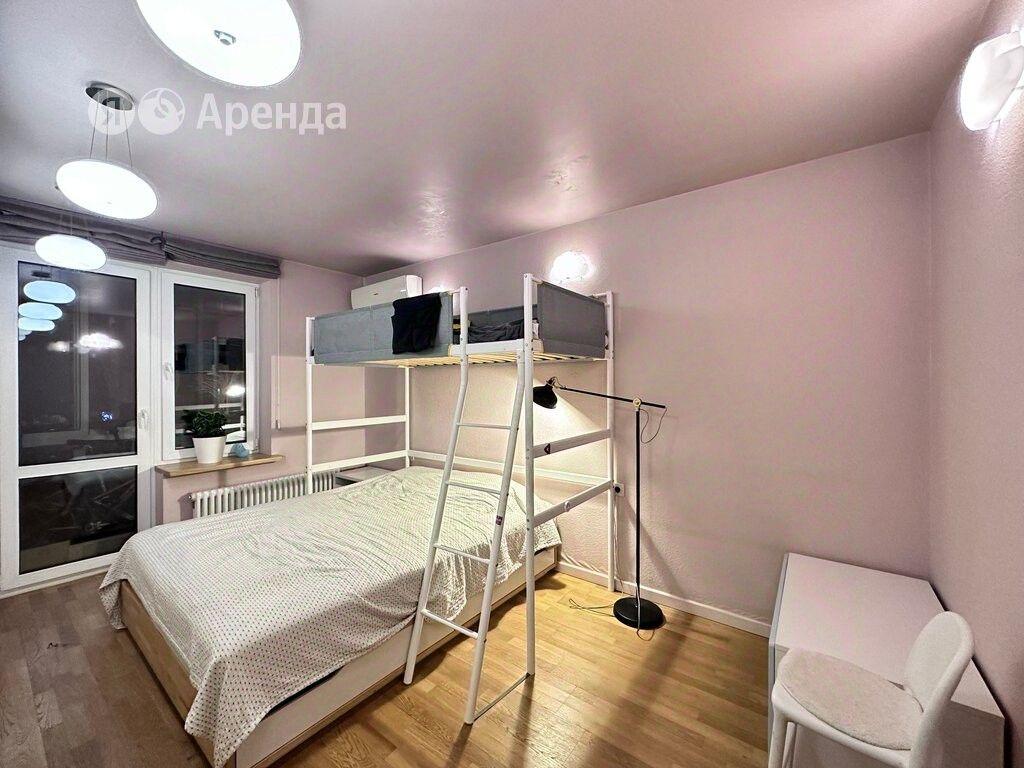 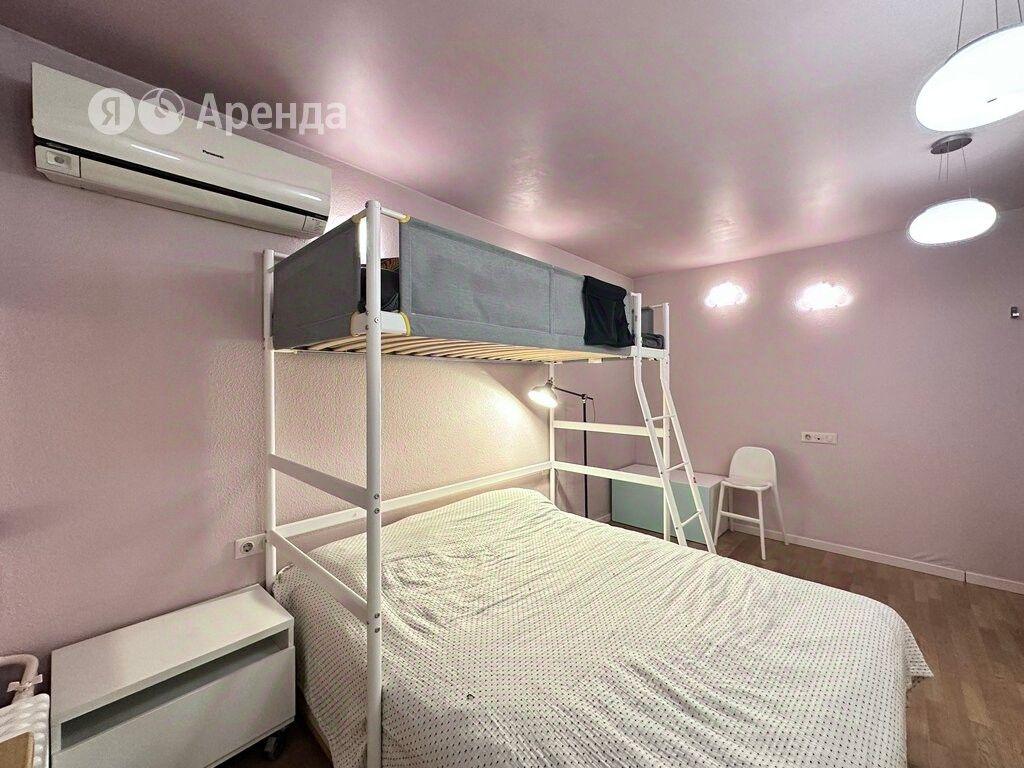 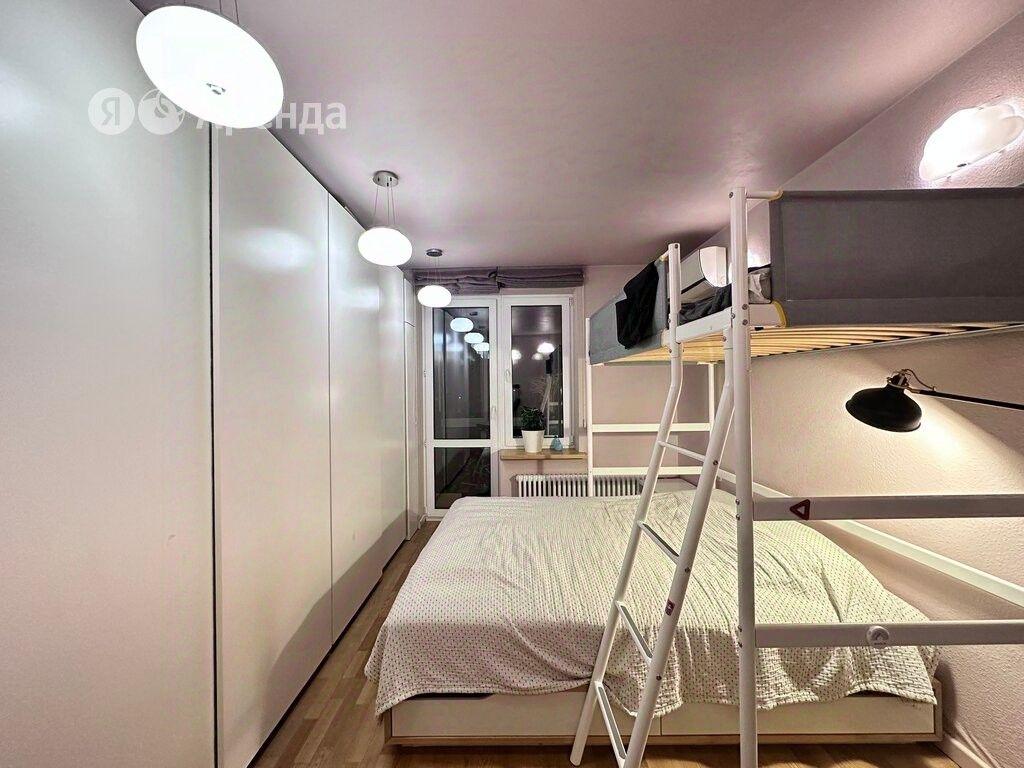 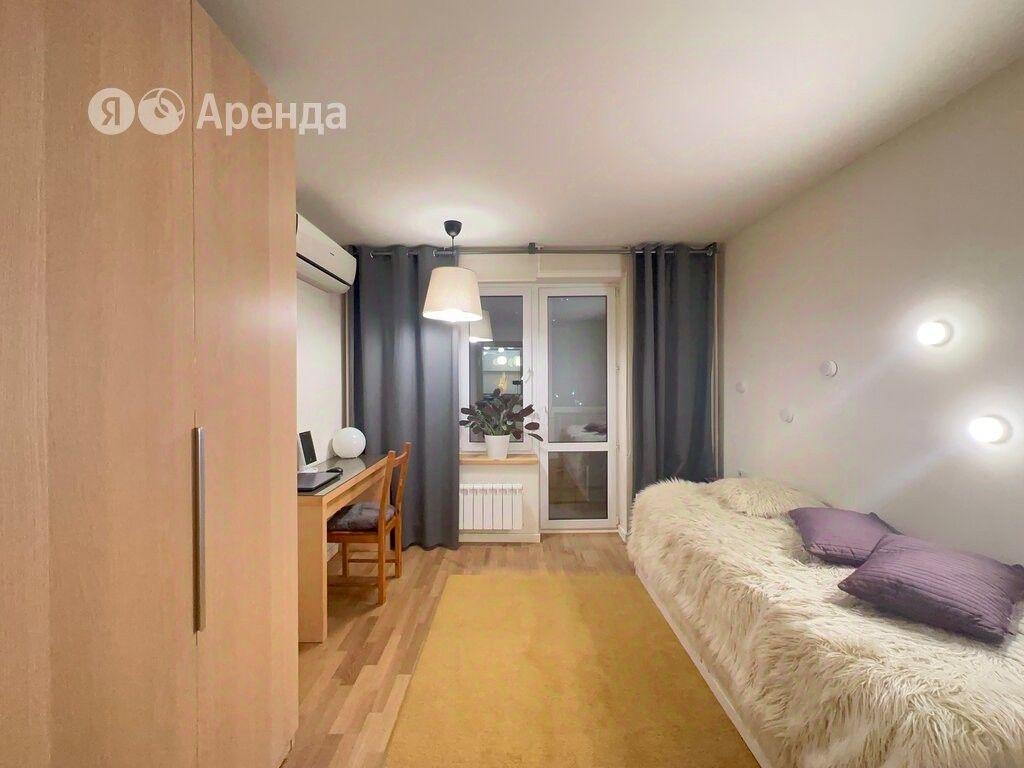 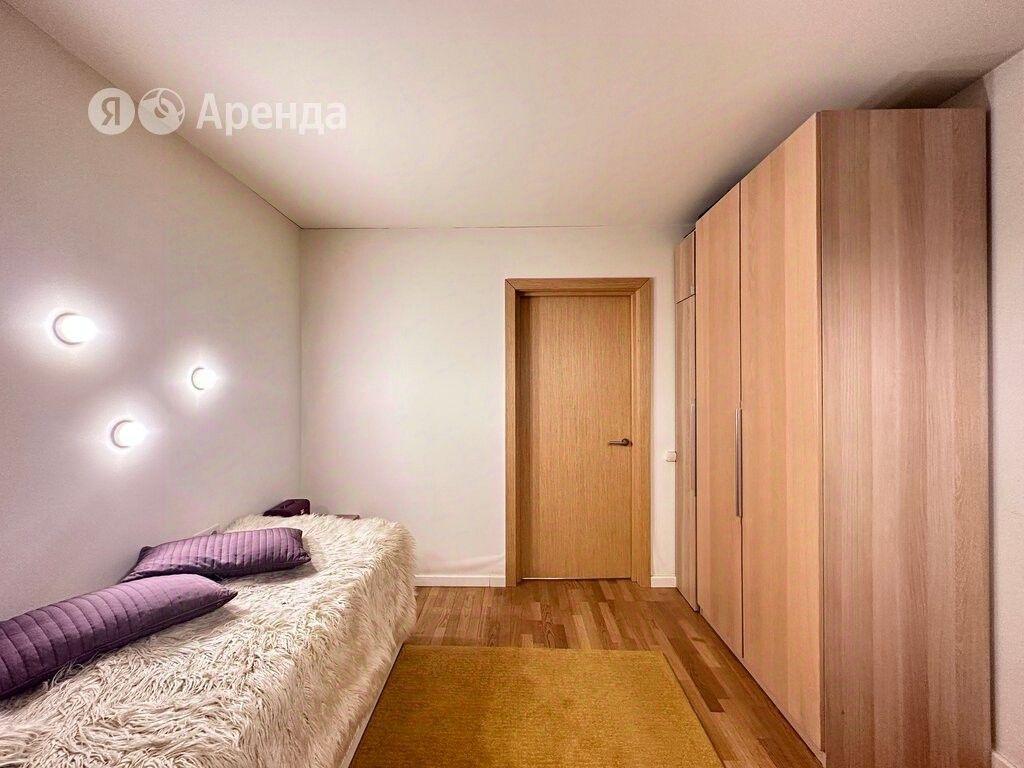 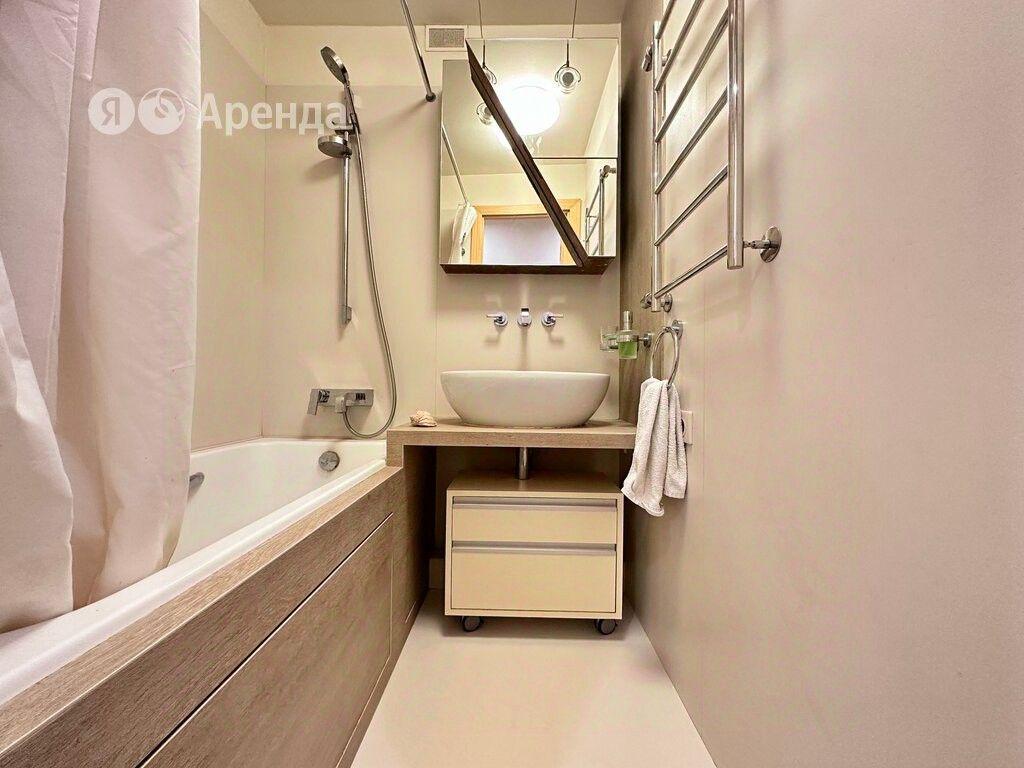 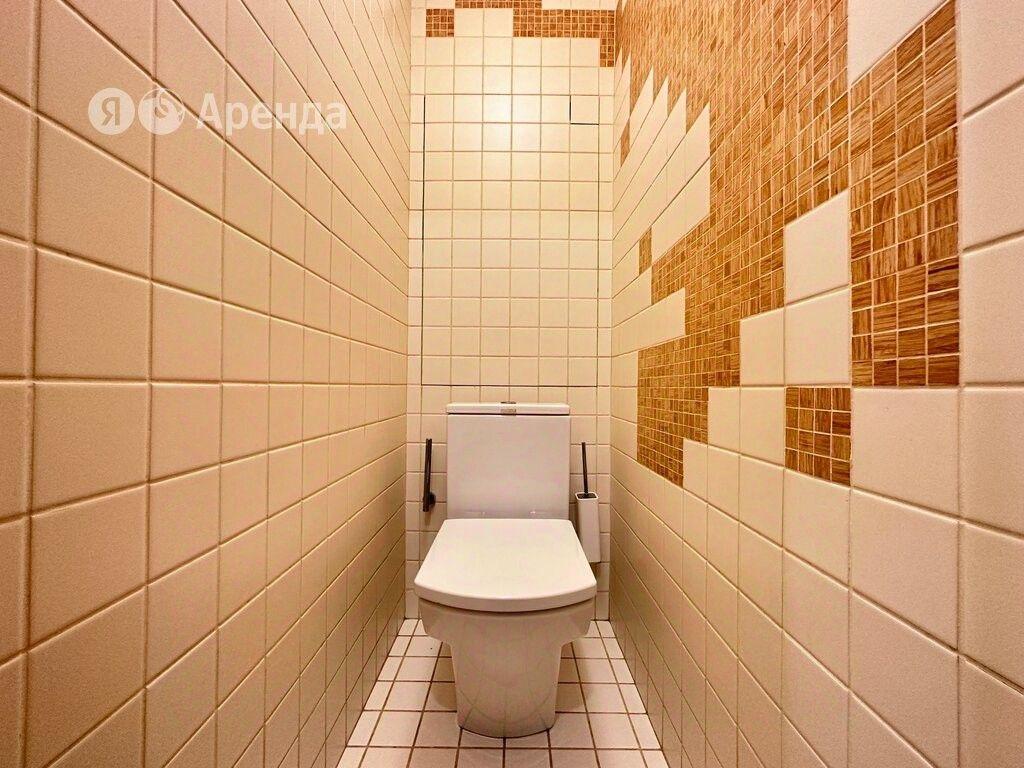 